Fingerprint AnalysisFingerprint Patterns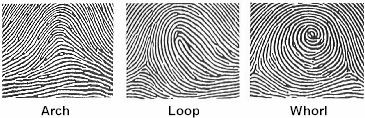 ARCHES – Arches are the simplest print but they are also the rarest.  An arch has NO DELTA.LOOPS – Loops are the most common print. A loop has 1 DELTA.WHORLS – Whorls have 2 (or more) DELTAS.Fingerprint MinutiaeMinutiae are the things happening to the ridges inside the pattern.  Ridges can end or split              (bi-furcate).  Fingerprint experts match the minutiae in order to prove that two fingerprints are the same.  Below are the six different types of minutiae. 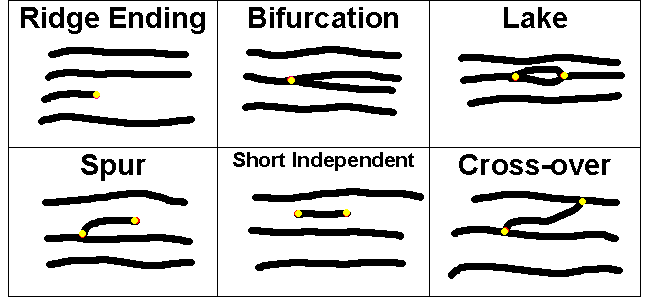 